P&P RacingNewsletter No. 22 - 2021Issue Date: 17th September 2021Subject: Pre-Order Notice Spark 1:43 & 1:18 F1 2021 Dutch & Italian GPPlease find below details of 12 forthcoming items and the anticipated release date. To pre-order, please contact P&P Racing by no later than18:00 hours on Thursday 30th September 2021 – ACT NOW!The cost of each model will be confirmed prior to placing an order on your behalf. Thank you!                                           1:43rd scale                                       1:18th scale                                  END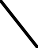 Item No.ScaleDescriptionInformation1S76861/43Red Bull Racing Honda RB16B No.33 Red Bull Racing Winner Dutch GP202195800069768641S76861/43Max VerstappenJAN 20221S76861/43With Pit BoardJAN 20221S76861/43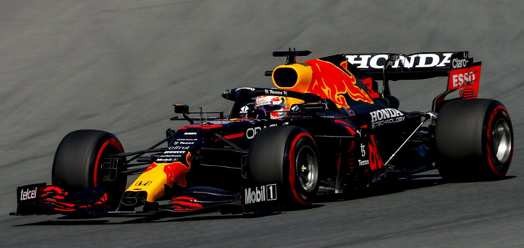 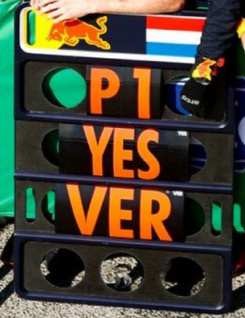 2S76871/43Alfa Romeo Racing ORLEN C41 No.88 Alfa Romeo Racing ORLEN Dutch GP202195800069768712S76871/43Robert KubicaJAN 20222S76871/43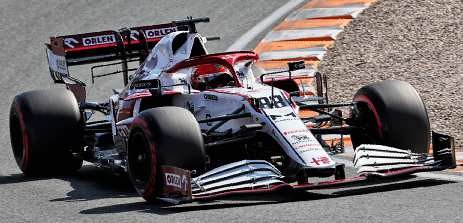 3S76881/43Alfa Romeo Racing ORLEN C41 No.99 Alfa Romeo Racing ORLEN Italian GP202195800069768883S76881/43Antonio GiovinazziJAN 20223S76881/43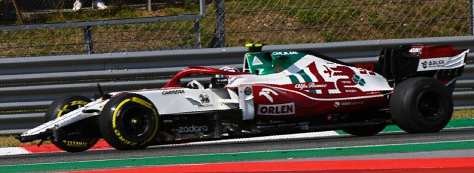 4S76891/43McLaren MCL35M No.3 McLaren Winner Italian GP 202195800069768954S76891/43Daniel RicciardoJAN 20224S76891/43With Pit BoardJAN 20224S76891/43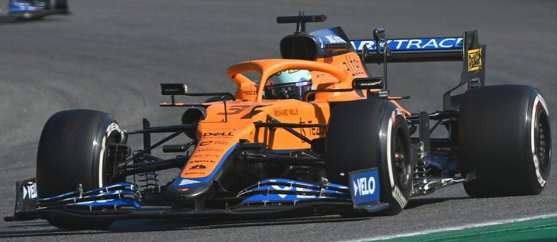 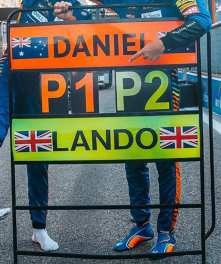 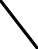 Item No.ScaleDescriptionInformation5S76901/43McLaren MCL35M No.4 McLaren 2nd Italian GP 202195800069769015S76901/43Lando NorrisJAN 20225S76901/43With Pit BoardJAN 20225S76901/43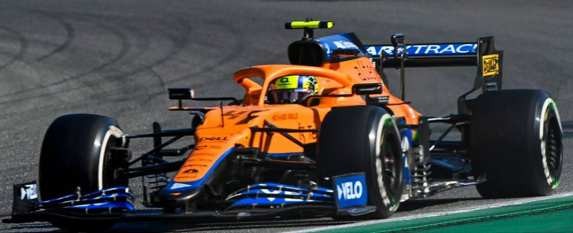 6S76911/43Mercedes-AMG Petronas Formula One Team No.77 W12 E Performance 3rdItalian GP 2021 - 1st Sprint Race95800069769186S76911/43Valtteri BottasJAN 20226S76911/43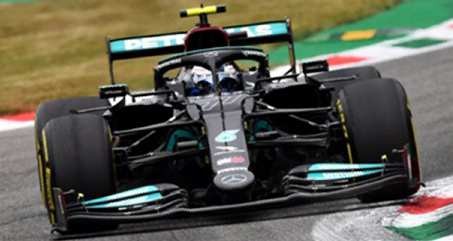 7S76921/43Aston Martin AMR21 No.5 Aston Martin Cognizant F1 Team Italian GP 202195800069769257S76921/43Sebastian VettelJAN 20227S76921/43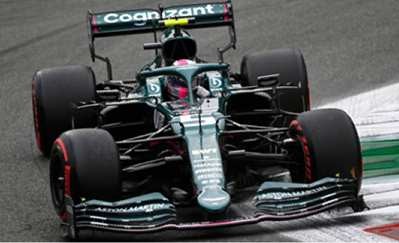 8S76931/43Aston Martin AMR21 No.18 Aston Martin Cognizant F1 Team Italian GP 202195800069769328S76931/43Lance StrollJAN 20228S76931/43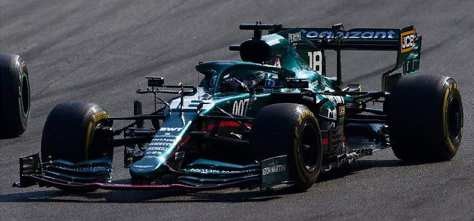 9S76941/43McLaren MCL35M No.3 Winner Italian GP 2021 + No.4 McLaren 2nd ItalianGP 202195800069769499S76941/43Daniel Ricciardo + Lando NorrisJAN 20229S76941/43With Pit BoardJAN 20229S76941/43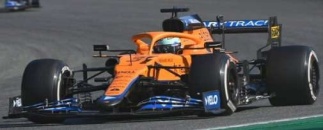 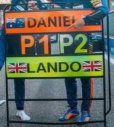 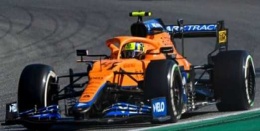 Limited 1000Item No.ScaleDescriptionInformation1018S6011/18Red Bull Racing Honda RB16B No.33 Red Bull Racing Winner Dutch GP202195800064760121018S6011/18Max VerstappenAPR 20221018S6011/18With Pit BoardAPR 20221018S6011/181118S6021/18McLaren MCL35M No.3 McLaren Winner Italian GP 202195800064760291118S6021/18Daniel RicciardoAPR 20221118S6021/18With Pit BoardAPR 20221118S6021/181218S6031/18Alfa Romeo Racing ORLEN C41 No.99 Alfa Romeo Racing ORLEN Italian GP202195800064760361218S6031/18Antonio GiovinazziAPR 20221218S6031/18